Приложение №1от              2020 г. № ПОЛОЖЕНИЕО ПРОВЕДЕНИИ МУНИЦИПАЛЬНОГО ЭТАПА КОНКУРСА«Учитель года – 2021»Учредителем районного конкурса «Учитель года – 2021» является Администрация муниципального района Шаранский район Республики Башкортостан.Конкурс проводит МКУ «Отдел образования» Администрации муниципального района Шаранский район Республики Башкортостан (далее – МКУ «Отдел образования»).В случае ухудшения санитарно-эпидемиологической обстановки в связи с ростом заболеваемости с COVID-19, предусмотреть проведение конкурсных испытаний с применением информационно-коммуникационных технологий (дистанционно)Цели и задачи1.1. Развитие творческой деятельности педагогических работников по обновлению содержания образования, поддержку новых технологий в организации образовательного процесса, рост профессионального мастерства педагогических работников, утверждение приоритетов образования в обществе;1.2.Выявление талантливых, творчески работающих педагогов, их поддержка и поощрение;1.3. Повышение социального статуса педагогов и престижа учительского труда;1.4. Распространение педагогического опыта лучших учителей района.Участники конкурса2.1. В конкурсе принимают участие педагогические работники организаций, осуществляющих образовательную деятельность по образовательным программам начального общего образования, основного общего образования, среднего общего образования (далее - кандидаты на участие в конкурсе, общеобразовательные организации);2.2. Возраст кандидатов на участие в конкурсе не ограничивается;2.3. Победители районного конкурса прошлых лет к участию в конкурсе  не допускаются;2.4. Выдвижение кандидатов на районный конкурс «Учитель года – 2021» может осуществляться посредством самовыдвижения;2.5. Согласие претендента на выдвижение его кандидатуры для участия в конкурсе обязательно.Порядок и сроки представления документов3.1. Для регистрации участника в методический кабинет МКУ «Отдел образования» направляются следующие документы:- Личное заявление на участие в конкурсе (приложение № 1);- Заявка на участие в конкурсном уроке (приложение № 2);- Анкета кандидата на участие в конкурсе (приложение № 4).3.2. Прием документов осуществляется в период c 21 по 23 декабря  2020 года.IV.Порядок проведения конкурса4.1.Конкурс проводится в два этапа (приложение № 7):а) заочный этап (конкурсное задание «Урок» и  «Интернет-ресурс» проводится  с 24.12.2020 г. по 28.12.2020 г.;б) очный этап (конкурсные задания: «Эссе», «Мастер-класс», «Круглый стол образовательных политиков» с 19.01.2021 – 22.01 2021 г);4.2. По итогам суммы баллов первого и второго туров определяются 3 лауреата конкурса «Учитель года – 2021», допускаемые к участию в третьем туре Конкурса.4.3. К конкурсным испытаниям третьего тура кроме лауреатов конкурса «Учитель года – 2021» допускаются 3 лауреата конкурсов «Учитель года русского языка и литературы - 2021», «Учитель года башкирского языка и литературы – 2021».4.4 Порядок выступления конкурсантов в третьем туре определяется открытой жеребьевкой, проводимой оргкомитетом Конкурса.4.5. По итогам четвертого тура Конкурса определяются четыре финалиста конкурсов «Учитель года – 2021», «Учитель русского языка и литературы - 2021», «Учитель года башкирского языка и литературы - 2021», «Молодой учитель года - 2021».4.4. Победители Конкурса «Учитель года – 2021» рекомендуются отделом образования для участия на республиканском  конкурсе «Учитель года Башкортостана – 2021».НаграждениеПобедители и лауреаты конкурсов представляются к награждению Почетными грамотами.Особо отличившиеся участники конкурса, продемонстрировавшие яркие педагогические находки, оригинальные нетрадиционные подходы к обучению и воспитанию детей, особые коммуникативные способности и склонность к педагогической импровизации, награждаются Дипломами в номинациях и призами.Все конкурсанты, принявшие участие в заочном и очном турах конкурсов «Учитель года района», «Учитель года русского языка и литературы», «Молодой учитель года», «Учитель башкирского языка и литературы» награждаются Дипломом участника и призами.В Оргкомитет районного конкурса«Учитель года МР Шаранский район РБ – 2021»,_____________________________________________________(Ф.И.О. в родительном падеже)Учителя ______________________________________________(наименование учебного предмета)_____________________________________________________(наименование образовательной организации)_____________________________________________________(наименование муниципального образования)З А Я В Л Е Н И ЕПрошу допустить меня к участию в районном конкурсе «Учитель года МР Шаранский район РБ – 2021».______________/______________					«_____» __________ 20___ г.подпись/расшифровка_____________(наименование образовательной организации)ЗАЯВКАна учебное занятиев рамках первого конкурса«Учитель года МР Шаранский район – 2021»Фамилия ________________________________________________________________________Имя ____________________________________________________________________________Отчество ________________________________________________________________________Назовите предмет, по которому Вами будет проведен урок:_________________________________________________________________________________Определите класс, в котором Вы будете проводить урок: ________ классУкажите технические средства, которые Вам обязательно потребуются для проведения урока:______________________________________________________________________________________________________________________________________________________________________________________________________________________________________________________________________________________________________________________________________________________________________________________________________________________________/______________					«_____» __________ 20___ г.подпись/расшифровкаПредставление ОО, с описанием общественно значимых результатов деятельности участника конкурса_______________________________________________________________________________(наименование общеобразовательной организации)Выдвигает ______________________________________________________________________(фамилия, имя, отчество)_____________________________________________________________________________________________________________________________________________________________________________________________________________________________________________(занимаемая должность участника конкурса)Победителя/финалиста школьного этапа конкурса ___________________________________________________________________________________________________________________На участие в районном конкурсе «Учитель года МР Шаранский район РБ – 2021»Характеристика участника конкурса (с указанием даты рождения; образования; основных результатов деятельности учителя за последние два года; кратких сведений об участии в общественной жизни; сведений об участии в конкурсном отборе):__________________________________________________________________________________________________________________________________________________________________________________________________________________________________________________________________________________________________________________________________________________________________________________________________________________________________________________________________________________________________________________________________________________________________________________________________________________________________________________________________________________________________________________________________________________________________________________________________________________________________________Руководитель						______________/______________								подпись/расшифровкаМ.П.Анкетаучастника конкурса «Учитель года МР Шаранский район РБ – 2021»Подтверждаю свое согласие на участие в конкурсе.______________/______________подпись/расшифровкаПодтверждаю свое согласие на обработку персональных данных.______________/______________подпись/расшифровкаПодтверждаю правильность изложенной в заявке информации.______________/______________подпись/расшифровка______________/______________					«_____» __________ 20___ г.подпись/расшифровкаПриложение № 6 к Положению о районном конкурсе «Учитель года МР Шаранский район РБ – 2021»Согласиена обработку персональных данныхучастника конкурса «Учитель года МР Шаранский район РБ – 2021»Я, _______________________________________________________________________(фамилия, имя, отчество полностью)_______________________________________________________________________________________________________________________________________________________________(наименование документа, удостоверяющего личность, серия и номер, дата выдачи и наименование органа, выдавшего документ)________________________________________________________________________________________________________________________________________________________________зарегистрированный по адресу ____________________________________________________________________________________________________________________________________принимаю решение о предоставлении своих персональных данных и свободно, своей волей и в своем интересе даю согласие организаторам на обработку, совершаемых с использованием средств автоматизации или без использования таких средств с персональными данными, включая сбор, запись, систематизацию, накопление, хранение, передачу (распространение, предоставление, доступ) следующих персональных данных:фамилия, имя, отчество;место работы (наименование ОО), должность;сведения об образовании, в том числе о послевузовском профессиональном образовании (наименование и год окончания ПОУ);наименование и реквизиты документа об образовании, квалификация, специальность;стаж работы, включая педагогический стаж.Вышеуказанные персональные данные предоставляю для обработки в рамках конкурса «Учитель года МР Шаранский район РБ – 2021».Я ознакомлен (а) с тем, что:согласие на обработку персональных данных действует с даты подписания настоящего согласия в течение всего республиканского конкурса;персональные данные, предоставляемые в отношении третьих лиц, будут обрабатываться в целях предоставления статистических данных в Министерство образования Республики Башкортостан;согласие на обработку персональных данных может быть отозвано на основании письменного заявления в произвольной форме.Начало обработки персональных данных «_____» _______________ 20___ г.______________/______________подпись/расшифровкаПриложение № 7 к Положению о районном конкурсе «Учитель года МР Шаранский район РБ – 2021»Описание конкурсных заданий и критериев оценивания заданий районного конкурса «Учитель года - 2021»а) Первый заочный тур: «Урок», «Самоанализ урока».Сроки проведения – с 24 декабря по 28 декабря  2020 года по утвержденному оргкомитетом расписанию.Цель: оценить уровень профессиональной компетенции учителя.Конкурсные задания:«Урок» должен соответствовать программе выбранного конкурсантом класса; продолжительность урока - 30 минут. В рамках конкурсного задания учитель показывает онлайн урок или видео-урок по утвержденному оргкомитетом расписанию в своем классе и в своей ОО, демонстрируя  опыт инновационной работы. По завершению урока учитель присылает запись онлайн урока или видео- урока на  адрес: lrauzaniya@mail.ru «Самоанализ урока» - прислать заполненную таблицуна  адрес: lrauzaniya@mail.ru Критерии оценивания конкурсного задания «Урок»:Критерии оценивания конкурсного задания «Самоанализ урока»:2 заочный тур: конкурсное задание  «Интернет-ресурс»Конкурсное задание заочного этапа «Интернет-ресурс» оценивается с 24 декабря  по 28 декабря 2020 года.Цель: демонстрация участниками конкурса умения использовать информационно-коммуникационных технологии; раскрытие мотивов выбора учительской профессии, педагогических принципов и подходов к обучению и воспитанию.Формат конкурсного задания - представление Интернет-ресурса (личный профессиональный сайт или блог сайта Учреждения), на котором можно познакомиться с участником конкурса и публикуемыми им материалами.Критерии оценивания конкурсного задания «Интернет-ресурс»:Сроки разработки сайта – до 23.12/ 2020 года.Конкурсные задания очного этапаа) первый  очный тур: эссе «Я – учитель», «Мастер-класс».Сроки проведения – 19, 20-21 января 2021 г.Конкурсное задание эссе «Я – учитель» участник конкурса пишет 19 января во второй половине дня в течение двух астрономических часов.Цель: раскрыть мотивы выбора учительской профессии, свое понимание миссии педагога, отразить реализуемые в педагогической практике принципы и подходы к образованию, показать умение видеть современные проблемы в образовательной сфере и возможные пути их решения.Критерии оценивания конкурсного задания эссе «Я – учитель»:б) 2 очный тур :конкурсное задание «Мастер-класс» проводится 20, 21 января 2021 г.Темы мастер-класса определяются самими участниками. Форма конкурсного задания: публичная демонстрация участником своего педагогического опыта. Продолжительность задания - 25 минут (выступление – 20 минут, вопросы жюри и ответы участников до 5 минут).Порядок выступления конкурсантов определяется открытой жеребьевкой, проводимой оргкомитетом конкурса.Критерии оценивания конкурсного задания «Мастер-класс»:По итогам заочного и очных туров конкурса по сумме баллов определяются финалисты на третий тур.в) Третий очный тур «Круглый стол образовательных политиков» проводится 22 января 2021 годаЦель: оценить стратегическое и тактическое мышление участников при рассмотрении вопросов образования.Продолжительность конкурсного задания - до 2 часов. Конкурсное задание представляет собой беседу на заданную тему с участием начальника МКУ «Отдел образования». За 12 часов до начала конкурсного испытания на обсуждение предлагается 5 тем. Одна из тем «круглого стола» определяется оргкомитетом конкурса и объявляется за 5 минут до начала конкурсного испытания.Оценка выполнения конкурсного испытания осуществляется по 8 критериям, каждый из которых включает набор показателей. По каждому критерию выставляется от 0 до 5 баллов, максимальный общий балл – 40. Все критерии равнозначны, независимо от их последовательности и количества показателей в каждом.Критерии оценки конкурсного испытания: понимание тенденций развития образования, масштабность и нестандартность суждений, обоснованность и конструктивность предложений, коммуникационная и языковая культура, Наличие ценностных ориентиров и личная позиция.Критерии оценивания конкурсного задания«Круглый стол образовательных политиков»: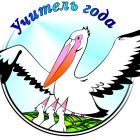 1.Фамилия1.Имя (полностью)1.Отчество (полностью)2.Дата рождения3.Место работы (полное наименование по Уставу)3.Занимаемая должность3.Ф.И.О. директора образовательного учреждения (полностью)4.Базовое образование (название и год окончания вуза (и факультета) или среднего учебного заведения), специальность5.Факторы, повлиявшие на выбор профессии6.Послужной список (укажите, предыдущие места Вашей работы)7.Педагогический стаж (полных лет)8.Аттестационная категория9.Звания, награды, премии, научные степени (укажите название и год получения)10.Наиболее значимые проблемы в Вашей педагогической деятельности11.Публикации в периодических изданиях, книги, брошюры и т.д.12.Авторские образовательные программы, методики, технологии13.Семейное положение (укажите имя и отчество супруга, его профессию)14.Дети (укажите имя и возраст детей)15.Профессиональные и личностные ценности,наиболее близкие участнику16.В чем, по мнению участника, состоит основная миссия победителя конкурса17.Увлечения и хобби. Сценические таланты18.Дополнительные сведения, факты, достойные упоминания19.Ваши пожелания коллегам, участникам конкурса20.Контакты: Рабочий телефон20.Домашний телефон20.Мобильный телефон20.e-mail21.Рабочий адрес (с индексом)22.Домашний адрес (с индексом)КритерииИнформационная и языковая грамотностьКорректность содержания и использования научного языка. Глубина знаний. Доступность и адекватность информации по объѐму и сложности. Владение ИКТ и визуализация информации. Языковая культура учителя и направленность на развитие культуры речи обучающихся. Использование разных источников информации, структурирование информации в разных форматах (текстовом,графическом, электронном и др.)0-5РезультативностьЭффективное достижение предметных, метапредметных деятельность (выдвижение гипотез, сбор данных, поиск источников информации). Соотнесение действий с планируемыми результатами и личностных результатов. Вовлечение учащихся в исследовательскую деятельность0-5Методическое мастерство и творчествоРазнообразие методов и приѐмов. Новизна и оригинальность подходов, нестандартность и индивидуальность учителя. Использование сравнительных и дискуссионных подходов, развитие умений аргументировать свою позицию и проектной деятельности. Разнообразие способов работы с информацией и использование разных источников. Соответствие методов и приемов целеполаганию (реализации цели, решению задач, достижению результатов).0-5Мотивирование к обучениюИспользование различных способов мотивации. Умение заинтересовать и удивить. Системность и последовательность мотивации на уроке. Доброжелательная атмосфера. Использование проблемных ситуаций с опорой на жизненный опыт и интересы обучающихся. Поддержка образовательной успешности для всех обучающихся, в том числе с особыми потребностями и ограниченными возможностями.0-5Рефлексия и оцениваниеОбъективность и открытость оценивания. Разные способы оценивания и рефлексии, умение их обосновать при самоанализе. Обратная связь, наличие возможностей для высказывания собственной точки зрения. Понятность процедуры и критериев оценивания. Адекватность оценки и рефлексии проведенного урока. Понимание вопросов при самоанализе и точность ответов. Убедительное обоснование собственной позиции.0-5Организационная культураПостановка и понимание целей, задач и планируемых результатов урока. Наличие инструкций и пояснений для выполнения заданий. Установление правил и процедур совместной работы на уроке. Обращение внимание на индивидуальные запросы и интересы обучающихся, создание возможностей для инклюзивного образования. Рациональное использование образовательного пространства и средств обучения.0-5Эффективная коммуникацияВзаимодействие учащихся с учителем и между собой. Поддержка толерантного отношения к различным позициям, возможности для высказывания разных точек зрения. Способность учителя задавать модель коммуникации на уроке. Использование вопросов на понимание. Развитие умений учащихся формулировать вопросы. Развитие навыков конструктивного диалога в том числе и при самоанализе проведенного урока.0-5Ценностные ориентирыВоспитательный эффект деятельности учителя на уроке. Обращение внимания учащихся на ценностные ориентиры и ценностные аспекты учебного знания. Поддержка толерантного отношения к культурным особенностям. Создание ситуаций для обсуждения и принятия общих ценностей гражданской направленности. Уважение достоинства учащихся. Обращение внимание на культуру здорового образа жизни и безопасного поведения.0-5Метапредметность и межпредметная интеграцияИспользование потенциала различных дисциплин при корректности содержания. Поддержка универсальных учебных действий разных видов. Понимание особенностей метапредметного подхода и его отличия от междисциплинарных связей. Системность и целесообразность использования междисциплинарных и метапредметных подходов. Умение анализировать проведѐнное занятие с учетом использования        метапредметных и междисциплинарных связей,        обоснование метапредметных результатов урока. Адекватность интеграции предметов.0-5Самостоятельность и творчествоИспользование активных и интерактивных подходов для развития самостоятельности обучающихся (работа в группах, формулирование вопросов и т.п.). Создание на уроке ситуаций для выбора и самоопределения. Поддержка личной и групповой ответственности при выполнении заданий. Решение творческих задач, возможности для самостоятельной работы и создание ситуаций успеха на уроке.0-5ИТОГОИТОГО50№ п/пПоказатели (критерии) оценкиКоличество баллов1.Планирование урока: его место в изучении, раздела, курса в целом; цели; готовность учащихся к усвоению темы 0-52.Соотношение запланированного и реализованного на уроке0-53.Методы и приемы, их соответствие целям и содержанию урока0-54.Результативность урока0-5ИТОГО:ИТОГО:0-20№ п/пКритерииПоказателиКоличество баллов1.Содержательное наполнениеПолнота информации. Методическая ценность материалов. Разнообразие форматов структурирования (текстовый, графический, звуковой и др.). Комплексность (для разных участников образовательного процесса). Тематическая организованностьинформации. Научная корректность. Методическая грамотность0-42.Навигационные функцииПонятное меню (рубрикация). Удобство навигации. Разумная скорость загрузки. Языковая культура. Наличие инструкций и пояснений для пользователей (карты сайта, навигатор, подсказки, помощь). Защищенность пользователей. Адекватность образовательным целям.0-43.Визуальное оформлениеРазнообразие форм для обратной связи. Доступность обратной связи. Наличие контактных данных. Пространство для форумов и обсуждений. Удобство использования механизмов обратной связи. Систематичность и адресная помощь (ответы на вопросы, комментарии). Регулярность обратной связи и количество вовлеченных пользователей (наличие информации о посещении сайта).0-44.ФункциональностьРегулярность обновления информации. Связь информации с текущими событиями. Наличие информации о нормативно-правовой базе образования. Нестандартность информации. Возможности создания детско-взрослых виртуальных сообществ. Наличие возможностей использования информации для лиц с ограниченными возможностями здоровья.0-45.ИнтерактивностьЧеткая информационная архитектура (логика расположения материалов). Грамотные цветовые решения (привлечение внимания, фон и анимация не мешают восприятию текстовых материалов). Оригинальность стиля (индивидуальность). Корректность обработки графики. Сбалансированность разных способов структурирования информации. Учет требований здоровьесбережения в дизайне.0-4ИТОГО:ИТОГО:ИТОГО:0-20КритерииПоказателиБаллыЯзыковая грамотность текстаГрамотность в области грамматики, орфографии и пунктуации. Культура письменной речи. Понимание лексического значения слов. Соблюдение логики изложения. Корректность использования терминологии.0-5Обоснование актуальностиПрофессиональный кругозор и широта взгляда. Понимание современных тенденций развития образования. Опора на вызовы времени и запросы социума. Использование примеров из собственной педагогической практики. Глубокое понимание рассматриваемых вопросов.0-5Ценностная направленностьПонимание ценностных ориентиров современной системы образования и наличие собственной мировоззренческой позиции. Внимание к вопросам воспитания. Обращение внимание на развитие гражданских качеств обучающихся. Отделение значимого от второстепенного.0-5Аргументированность позицииЧеткость аргументации, отделение фактов от мнений. Использование иллюстрирующих примеров. Обоснованность положений. Понимание причинно-следственных связей. Взаимосвязь элементов в общей композиции и структуре работы. Наличие выводов и обобщений.0-5Формулирование проблем и видение путей их решенияЧеткость и обоснованность при определении существующих проблем. Способность выделять значимое и конструктивность. Собственные находки и оригинальные суждения (предложения). Нестандартность и реалистичность предлагаемых решений.0-5РефлексивностьПонимание смысла педагогической деятельности (способность к самоанализу). Анализ и оценка собственного видения роли образования. Опора на опыт. Способность находить проблемные зоны и точки роста в своем профессиональном и личностном развитии.0-5Оригинальность изложенияХудожественный стиль и нестандартность изложения. Эмоциональное воздействие текста. Яркость и образность изложения. Ясность и целостность изложения.0-5ИТОГОИТОГО35КритерииПоказателиАктуальность и методическое обоснованиеДоказательство значимости и актуальности рассматриваемых вопросов. Убедительность и аргументированность педагогической позиции. Оригинальность и новизна технологий, методов и приемов. Технологичность и практическая применимость. Разнообразие подходов и их грамотное сочетание.0-5Творческий подход и импровизацияНестандартность решений в решении педагогических задач и способность удивить. Проявление педагогической индивидуальности. Композиционное построение выступления, личный имидж, выразительность и артистизм. Удачное сопровождение выступления (иллюстрации, компьютерная презентация, яркие примеры). Интерес и создание профессионального пространство для обсуждения.0-5Исследовательская компетентность и культураВидение актуальных и нестандартных проблем в образовании. Способность выдвигать гипотезы и предположения, проводить проверку и обосновывать свои выводы. Понимание разных подходов в педагогике к решению ряда теоретических и практических вопросов. Выход за пределы одного учебного предмета – широта видения. Использование сравнительных подходов.0-5Коммуникативная культураАктивное взаимодействие и контакт с аудиторией, использование вопросов для проверки понимания и конструктивного диалога. Способность задавать модель коммуникации. Толерантное отношение к различным позициям, уважение различных точек зрения. Владение культурными нормами и традициями (в том числе и своего региона). Эффективные механизмы обратной связи.0-5Рефлексивная культураУмение оценить выбор методов и достигнутые результаты. Осознание педагогической деятельности в сравнительном и рефлексивном контексте. Осмысление перспектив собственного профессионального развития и потенциала транслирования опыта преподавания. Адекватность оценки и рефлексии проведѐнного мастер-класса, точностьответов на вопросы.0-5Информационная и языковая культураКорректность и грамотность использования понятийного аппарата и научного языка, глубина знаний по теме. Разнообразие источников информации (в том числе использование электронных образовательных ресурсов). Структурирование информации в разных форматах. Удачная обработка и представление информации. Грамотность речи. Образность и ассоциативное мышление.0-5Ценностные ориентиры и воспитательная направленностьПонимание ценностных аспектов образования. Поддержка уважения достоинства личности и толерантного отношения к культурным различиям. Поддержка безопасного поведения и культуры здорового образа жизни, ценностей морально-нравственной и гражданско- патриотической направленности.0-5Метапредметность и межпредметная интеграцияРазнообразие методического содержания и его метапредметный потенциал. Доступность для понимания и конкретность (примеры, связь с практикой преподавания, опора на реальные ситуации). Системность и целесообразность использования метапредметных подходов и межпредметной интеграции0-5Развивающий характер и результативностьОпора на потенциал личностного развития обучающихся, самостоятельность и самореализацию. Поддержка индивидуальных образовательных маршрутов. Учѐт разнообразных образовательных потребностей. Использование инклюзивного подхода. Разнообразие результатов (предметные, метапредметные, личностные).0-5Проектные подходыЧеткое планирование работы. Выстраивание целеполагания (понимание целей, задач и прогнозируемых результатов). Конструктивность и видение реалистичных путей решения проблем. Наличие количественных и качественных показателей достижения результата и проведение оценки результативности. Моделирование ситуаций. Подведение итогов (анализ и осмысление).0-5ИТОГО50№ п/пПоказатели (критерии) оценкиКоличество баллов1.Соответствие выступления  заданной теме0-52.Четкость формулировки главного тезиса0-53.Аргументированность позиции0-54.Культура речи и полемики0-55.Общая эрудиция и широта кругозора0-56.Умение ориентироваться в тенденциях современного образования0-57.Умение продуцировать стратегические образовательные идеи0-58.Наличие ценностных ориентиров и личная позиция0-5ИТОГО:ИТОГО:0-40